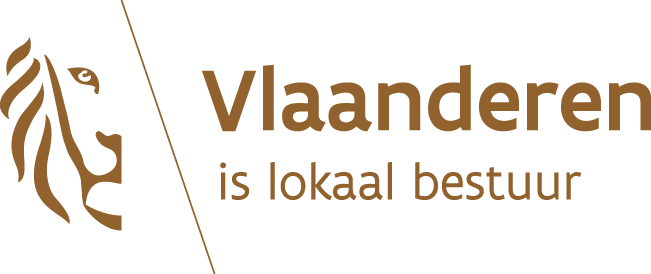 DISTRICTSraadsverkiezingen van 14 oktober 2018Voordracht van twee of meer kandidaat-districtsschepenen(artikel 122, tweede lid, van het decreet van 22 december 2017 over het lokaal bestuur waarbij  artikel 49, §1, derde lid, van dit decreet van toepassing wordt verklaard) - DIST 6provincie: Antwerpengemeente: Antwerpendistrict: …………………………………….….	Waarvoor dient deze akte?Als binnen twee maanden na het openvallen van een districtsschepenmandaat in de loop van de zittingsperiode en vóór de overhandiging van de voordrachtsakte, vermeld in artikel 49, §1, eerste lid, juncto artikel 122, tweede lid, van het decreet van 22 december 2017 over het lokaal bestuur (model DIST 5), nog een of meer districtsschepenmandaten openvallen, kan voor de vervanging van al die mandaten een verkiezing worden georganiseerd op basis van een gezamenlijke voordracht overeenkomstig artikel 43, §1 en §2, juncto artikel 122, eerste lid, van het decreet van 22 december 2017 over het lokaal bestuur. De oorspronkelijke termijn van twee maanden voor het eerst opengevallen mandaat blijft in dat geval van toepassing. Als evenwel toepassing wordt gemaakt van het eerste lid, blijft voor het tweede opengevallen mandaat de termijn, vermeld in het eerste lid, van toepassing. Voor de gezamenlijke voordracht kan gebruikgemaakt worden van dit formulier .Opgelet! Een persoon kan maar één akte van voordracht van de kandidaat-districtsschepenen ondertekenen (artikel 7, §2, artikel 43, §1, en artikel 122, eerste lid, van het decreet van 22 december 2017 over het lokaal bestuur).Wanneer is een akte ontvankelijk? Een akte van voordracht is pas ontvankelijk als ze is ondertekend door meer dan de helft van de districtsraadsleden én door een meerderheid van de districtsraadsleden die zijn verkozen op dezelfde lijst als de voorgedragen kandidaten. Als de lijst van een kandidaat-districtsschepen maar twee verkozenen telt, is het voldoende dat een van hen de voordracht ondertekent.Op de akte van voordracht kan worden bepaald dat een of meer nieuw verkozen districtsschepenen de rang innemen van diegenen die ze vervangen. Aan welke voorwaarden moeten de kandidaat-districtsschepenen en de kandidaat-opvolger(s) voldoen?De voorgedragen kandidaten moeten voldoen aan de verkiesbaarheidsvoorwaarden als vermeld in het Lokaal en Provinciaal Kiesdecreet van 8 juli 2011, onder meer in het district wonen en Belg of onderdaan van een andere lidstaat van de Europese Unie zijn.Wat voegt u bij deze akte?Elke voorgedragen kandidaat moet een uittreksel uit het bevolkings- of vreemdelingenregister bezorgen, samen met een uittreksel uit het strafregister, model 1. Elke voorgedragen kandidaat-opvolger moet ook een uittreksel uit het bevolkings- of vreemdelingenregister bij de akte voegen.Let op: de kandidaat-opvolger moet opnieuw een uittreksel uit het bevolkings- of vreemdelingenregister bezorgen, samen met een uittreksel uit het strafregister, model 1, op het ogenblik dat hij het mandaat ook effectief opneemt.Aan wie bezorgt u deze akte?Bezorg deze gedagtekende akte aan de districtssecretaris.1	Vul de gegevens in van de verhinderde / op te volgen districtsschepen.voornamen zoals op het identiteitsbewijs: 	achternaam zoals op het identiteitsbewijs: 	adres: 	geboortedatum: 	geslacht: 	nationaliteit: 	lijst waarop de kandidaat is verkozen: naam: 	nummer: 	einddatum van het mandaat :……………………………………………………...reden van de opvolging / vervanging:……………………………………………………… …………………………………………………………………………………dag l__l__l  maand l__l__l  jaar l__l__l__l__lhandtekening van de districtsschepen: ………………………………..2	Vul de gegevens in van de kandidaat die wordt voorgedragen.voornamen zoals op het identiteitsbewijs: 	achternaam zoals op het identiteitsbewijs: 	adres: 	geboortedatum: 	geslacht: 	nationaliteit: 	lijst waarop de kandidaat is verkozen: naam: 	nummer: 	handtekening van de kandidaat: ………………………………..3	Neemt de kandidaat-districtsschepen de rang in van de districtsschepen die wordt vervangen, met toepassing van artikel 49, §1, vierde lid, juncto artikel 122, tweede lid, van het decreet van 22 december 2017 over het lokaal bestuur?	ja	nee4	Vul de eventuele einddatum van het mandaat in.U vult de einddatum van het mandaat alleen in als op het ogenblik dat deze akte van voordracht wordt ingediend, wordt beslist dat het mandaat vervroegd beëindigd zal worden. Als u de einddatum van het mandaat invult, is de kandidaat van wie de gegevens in vraag 2 zijn ingevuld, van rechtswege ontslagnemend op de ingevulde einddatum.dag l__l__l  maand l__l__l  jaar l__l__l__l__l5	Vul de gegevens in van de eventuele eerste kandidaat-opvolger. Als er een opvolger is voorgedragen, vult u hier zijn gegevens in. Door zijn handtekening te zetten, verklaart de kandidaat-opvolger dat hij akkoord gaat met zijn voordracht als kandidaat-districtsschepen.Als er een opvolger wordt vermeld, wordt die opvolger van rechtswege districtsschepen op de einddatum van het mandaat van de districtsschepen. Dat kan de bovenvermelde einddatum zijn, of een niet in de akte bepaalde feitelijke einddatum die de bovenvermelde einddatum voorafgaat. De voorgedragen kandidaat-opvolger moet ononderbroken blijven voldoen aan de verkiesbaarheidsvoorwaarden. voornamen zoals op het identiteitsbewijs: 	achternaam zoals op het identiteitsbewijs: 	adres: 	geboortedatum: 	geslacht: 	nationaliteit: 	lijst waarop de kandidaat-opvolger is verkozen: naam: 	nummer: 	handtekening van kandidaat-opvolger 1: ………………………………..6	Vul de eventuele einddatum van de kandidaat-opvolger 1 in.U vult de einddatum van het mandaat alleen in als op het ogenblik dat deze akte van voordracht wordt ingediend, wordt beslist dat het mandaat van de eerste opvolger vervroegd beëindigd zal worden. Als u de einddatum van het mandaat invult, is de kandidaat van wie de gegevens in vraag 5 zijn ingevuld, van rechtswege ontslagnemend op de ingevulde einddatum.dag l__l__l  maand l__l__l  jaar l__l__l__l__l7	Vul de gegevens in van de eventuele tweede kandidaat-opvolger. Als er een tweede opvolger is voorgedragen, vult u hier zijn gegevens in. Door zijn handtekening te zetten, verklaart de kandidaat-opvolger dat hij akkoord gaat met zijn voordracht als kandidaat-districtsschepen.Als er een tweede opvolger wordt vermeld, wordt die opvolger van rechtswege districtsschepen op de einddatum van het mandaat van de eerste opvolger (districtsschepen). Dat kan de bovenvermelde einddatum zijn, of een niet in de akte bepaalde feitelijke einddatum die de bovenvermelde einddatum voorafgaat. De voorgedragen kandidaat-opvolger moet ononderbroken blijven voldoen aan de verkiesbaarheidsvoorwaarden.voornamen zoals op het identiteitsbewijs: 	achternaam zoals op het identiteitsbewijs: 	adres: 	geboortedatum: 	geslacht: 	nationaliteit: 	lijst waarop de kandidaat-opvolger is verkozen: naam: 	nummer: 	handtekening van kandidaat-opvolger 2: ………………………………..8	Vul de eventuele einddatum van de kandidaat-opvolger 2 in.U vult de einddatum van het mandaat alleen in als op het ogenblik dat deze akte van voordracht wordt ingediend, wordt beslist dat het mandaat van de tweede opvolger vervroegd beëindigd zal worden. Als u de einddatum van het mandaat invult, is de kandidaat van wie de gegevens in vraag 5 zijn ingevuld, van rechtswege ontslagnemend op de ingevulde einddatum.dag l__l__l  maand l__l__l  jaar l__l__l__l__lAls er meer dan twee kandidaat-opvolgers zijn, kopieert en plakt u vraag 7 en 8 zoveel keer als er nog bijkomende opvolgers zijn. U hoeft de vragen niet opnieuw te nummeren. 9	Vul de gegevens in van de verhinderde / op te volgen districtsschepen.voornamen zoals op het identiteitsbewijs: 	achternaam zoals op het identiteitsbewijs: 	adres: 	geboortedatum: 	geslacht: 	nationaliteit: 	lijst waarop de kandidaat is verkozen: naam: 	nummer: 	einddatum van het mandaat :……………………………………………………...reden van de opvolging / vervanging:……………………………………………………… …………………………………………………………………………………dag l__l__l  maand l__l__l  jaar l__l__l__l__lhandtekening van de districtsschepen: ………………………………..10	Vul de gegevens in van de kandidaat die wordt voorgedragen.voornamen zoals op het identiteitsbewijs: 	achternaam zoals op het identiteitsbewijs: 	adres: 	geboortedatum: 	geslacht: 	nationaliteit: 	lijst waarop de kandidaat is verkozen: naam: 	nummer: 	handtekening van de kandidaat: ………………………………..11	Neemt de kandidaat-districtsschepen de rang in van de districtsschepen die wordt vervangen, met toepassing van artikel 49, §1, vierde lid, juncto artikel 122, tweede lid, van het decreet van 22 december 2017 over het lokaal bestuur?	ja	nee12	Vul de eventuele einddatum van het mandaat in.U vult de einddatum van het mandaat alleen in als op het ogenblik dat deze akte van voordracht wordt ingediend, wordt beslist dat het mandaat vervroegd beëindigd zal worden. Als u de einddatum van het mandaat invult, is de kandidaat van wie de gegevens in vraag 10 zijn ingevuld, van rechtswege ontslagnemend op de ingevulde einddatum.dag l__l__l  maand l__l__l  jaar l__l__l__l__l13	Vul de gegevens in van de eventuele eerste kandidaat-opvolger. Als er een opvolger is voorgedragen, vult u hier zijn gegevens in. Door zijn handtekening te zetten, verklaart de kandidaat-opvolger dat hij akkoord gaat met zijn voordracht als kandidaat-districtsschepen.Als er een opvolger wordt vermeld, wordt die opvolger van rechtswege districtsschepen op de einddatum van het mandaat van de districtsschepen. Dat kan de bovenvermelde einddatum zijn, of een niet in de akte bepaalde feitelijke einddatum die de bovenvermelde einddatum voorafgaat. De voorgedragen kandidaat-opvolger moet ononderbroken blijven voldoen aan de verkiesbaarheidsvoorwaarden. voornamen zoals op het identiteitsbewijs: 	achternaam zoals op het identiteitsbewijs: 	adres: 	geboortedatum: 	geslacht: 	nationaliteit: 	lijst waarop de kandidaat-opvolger is verkozen: naam: 	nummer: 	handtekening van kandidaat-opvolger 1: ………………………………..14	Vul de eventuele einddatum van de kandidaat-opvolger 1 in.U vult de einddatum van het mandaat alleen in als op het ogenblik dat deze akte van voordracht wordt ingediend, wordt beslist dat het mandaat van de eerste opvolger vervroegd beëindigd zal worden. Als u de einddatum van het mandaat invult, is de kandidaat van wie de gegevens in vraag 13 zijn ingevuld, van rechtswege ontslagnemend op de ingevulde einddatum.dag l__l__l  maand l__l__l  jaar l__l__l__l__l15	Vul de gegevens in van de eventuele tweede kandidaat-opvolger. Als er een tweede opvolger is voorgedragen, vult u hier zijn gegevens in. Door zijn handtekening te zetten, verklaart de kandidaat-opvolger dat hij akkoord gaat met zijn voordracht als kandidaat-districtsschepen.Als er een tweede opvolger wordt vermeld, wordt die opvolger van rechtswege districtsschepen op de einddatum van het mandaat van de eerste opvolger (districtsschepen). Dat kan de bovenvermelde einddatum zijn, of een niet in de akte bepaalde feitelijke einddatum die de bovenvermelde einddatum voorafgaat. De voorgedragen kandidaat-opvolger moet ononderbroken blijven voldoen aan de verkiesbaarheidsvoorwaarden.voornamen zoals op het identiteitsbewijs: 	achternaam zoals op het identiteitsbewijs: 	adres: 	geboortedatum: 	geslacht: 	nationaliteit: 	lijst waarop de kandidaat-opvolger is verkozen: naam: 	nummer: 	handtekening van kandidaat-opvolger 2: ………………………………..16	Vul de eventuele einddatum van de kandidaat-opvolger 2 in.U vult de einddatum van het mandaat alleen in als op het ogenblik dat deze akte van voordracht wordt ingediend, wordt beslist dat het mandaat van de tweede opvolger vervroegd beëindigd zal worden. Als u de einddatum van het mandaat invult, is de kandidaat van wie de gegevens in vraag 15 zijn ingevuld, van rechtswege ontslagnemend op de ingevulde einddatum.dag l__l__l  maand l__l__l  jaar l__l__l__l__lAls er meer dan twee kandidaat-opvolgers zijn, kopieert en plakt u vraag 15 en 16 zoveel keer als er nog bijkomende opvolgers zijn. U hoeft de vragen niet opnieuw te nummeren. Als er meer dan twee districtsschepenen vervangen moeten worden, kopieert en plakt u vraag 9 tot en met 16 zoveel keer als er nog bijkomende districtsschepenen en hun opvolgers zijn. U hoeft de vragen niet opnieuw te nummeren.Verklaring van ontvangst door de districtssecretarisIk verklaar dat ik deze akte, samen met de bijlagen, goed heb ontvangen.datum:dag l__l__l  maand l__l__l  jaar l__l__l__l__lhandtekening van de districtssecretaris:…………………………………………..Bijlage 1 bij de voordrachtsakte van twee of meer nieuwe kandidaat-districtsschepenenVul de gegevens in van alle districtsraadsleden.Groepeer de gegevens per lijst.Bijlage 2 bij de voordrachtsakte van twee of meer nieuwe kandidaat-districtsschepenenVul de gegevens in van de districtsraadsleden die de voordracht van de kandidaat-districtsschepenen, en in voorkomend geval van de kandidaat-opvolger of -opvolgers ondersteunen, en die verkozen zijn op dezelfde lijst als de voorgedragen kandidaat-districtsschepenen. Groepeer de gegevens per lijst.Vul de gegevens in van de districtsraadsleden die de voordracht van de kandidaat-districtsschepenen, en in voorkomend geval van de kandidaat-opvolger of -opvolgers ondersteunen, en die verkozen zijn op een andere lijst dan de voorgedragen kandidaat-districtsschepenen.Groepeer de gegevens per lijst.Gegevens van de verhinderde / op te volgen schepen…………….Voordracht van de nieuwe kandidaat-districtsschepenGegevens van de verhinderde / op te volgen districtsschepen…………….Voordracht van de nieuwe kandidaat-districtsschepenvoornamen en achternaam van de districtsraadsledenlijstnaamgeboortedatum
(dd.mm.jjjj)geslacht
(m/v)voornamen en achternaam van de districtsraadsledenlijstnaamgeboortedatum
(dd.mm.jjjj)geslacht
(m/v)voornamen en achternaam van de districtsraadsledenlijstnaamgeboortedatum
(dd.mm.jjjj)geslacht
(m/v)lijstnaamvoornamen en achternaam van de districtsraadsleden die verkozen zijn op dezelfde lijst als de kandidaat-districtsschepenhandtekeninglijstnaamvoornamen en achternaam van de districtsraadsleden die verkozen zijn op dezelfde lijst als de kandidaat-districtsschepenhandtekeninglijstnaamvoornamen en achternaam van de districtsraadsleden die verkozen zijn op een andere lijst dan de kandidaat-districtsschepenenhandtekeninglijstnaamvoornamen en achternaam van de districtsraadsleden die verkozen zijn op een andere lijst dan de kandidaat-districtsschepenenhandtekening